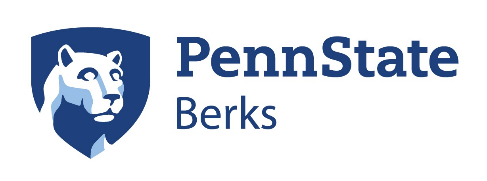 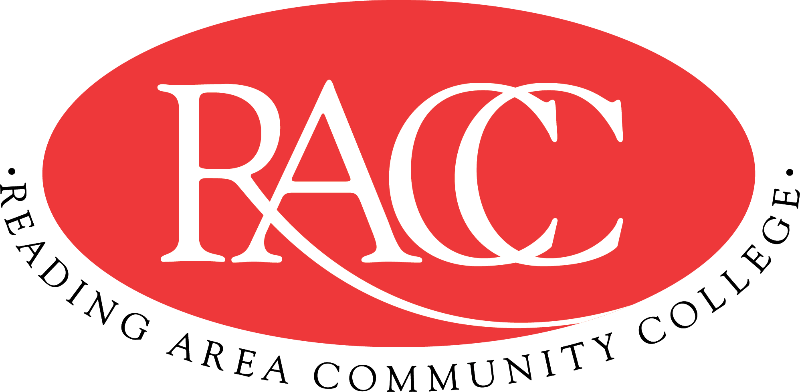 Transfer GuideReading Area Community College & Penn State BerksThis Transfer Guide is designed for Penn State Berks ONLY.  Students seeking transfer admission to any other campus should contact that campus directly.This Transfer Guide may change without notice before the student is admitted to Penn State Berks. RACC students should confirm their academic plans with the Transfer Admissions Counselor at Penn State Berks: 610-396-6060  or berkstransfer@psu.edu.  Following this Transfer Guide does not guarantee admission or transfer of credit to Penn State Berks.A.A. in CommunicationsA.A. in CommunicationsA.A. in CommunicationsB.A. in Writing and Digital MediaB.A. in Writing and Digital Media  CourseNameCREquivalent Course/ Area SatisfiedCR  CSS 103College Success Strategies33 cr. PSU xfrGEN3COM 121English Composition I3ENGL 15 (GWS)3IFT 110Introduction to Information Technology3MIS 2043COM 221English Composition II3ENGL 202B (GWS)3General Education: Humanities3General Education: Art (GA)3Total CreditsTotal Credits15Total Credits15MAT 150Foundations of Mathematics33 cr. MATH xfrGQ1 (GQ)3COM 151Fundamentals of Speech3CAS 1003ENG 125Introduction to Literature3ENGL 1 (GH)3General Education:  Natural/Physical Sciences4General Education: Natural Sciences (GN)4General Education:    Social Sciences3General Education: Social and Behavioral Science (GS)3Total CreditsTotal Credits16Total Credits16General Education:  Natural/Physical Sciences3General Education: Natural Science (GN)3COM 211 & COM 215 & COM 218 Poetry WritingCreative NonfictionFiction Writing I9ENGL 214 (By Substitution) &6 cr ENGL xfrGEN9COM 161Mass Media3COMM xfrGA13Total Credits15Total Credits15COM 163Writing for the Media3COMM 234 (By Substitution)3COM 201Introduction to Editing3COMM xfrGEN (Supporting Courses)3COM 271Rhetorical Theory3ENGL 472 (By Substitution)3COM 141 Technical Writing3ENGL xfrGEN 3General Education:    Social Sciences3General Education: Humanities (GH)3Total CreditsTotal Credits15Total Credits15Total CreditsTotal Credits61Total Credits Transferable61